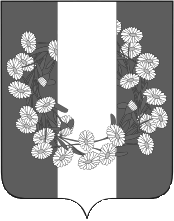 АДМИНИСТРАЦИЯ БУРАКОВСКОГО СЕЛЬСКОГО ПОСЕЛЕНИЯ КОРЕНОВСКОГО РАЙОНАПОСТАНОВЛЕНИЕот 22.03.2021                                                                                                                             № 35х.БураковскийОб утверждении реестра перечня муниципальных услуг администрации Бураковского сельского поселения Кореновского района с элементами межведомственного взаимодействияВ целях организации межведомственного информационного взаимодействия в электронном виде при предоставлении муниципальных услуг, в соответствии с Федеральным законом от 27 июля 2010 года  № 210-ФЗ «Об организации предоставления государственных и муниципальных услуг»    администрация Бураковского сельского поселения Кореновского района             п о с т а н о в л я е т:1.Утвердить перечень муниципальных услуг администрации  Бураковского сельского поселения Кореновского района  с элементами межведомственного взаимодействия (прилагается).2.Признать утратившим силу постановление администрации Бураковского сельского поселения Кореновского района от 12 февраля 2020 года № 18 «Об утверждении реестра перечня муниципальных услуг администрации Бураковского сельского поселения Кореновского района с элементами межведомственного взаимодействия».3.Общему отделу администрации Бураковского сельского поселения Кореновского района (Абрамкина) обнародовать настоящее постановление в установленных местах и разместить его на официальном сайте органов местного самоуправления Бураковского сельского поселения Кореновского района в сети Интернет.4. Контроль за выполнением настоящего постановления оставляю за собой.5. Постановление вступает в силу со дня его подписания.Глава Бураковского сельского поселения Кореновского района                                                                        Л.И. ОрлецкаяПЕРЕЧЕНЬмуниципальных услуг администрации  Бураковского сельского поселения Кореновского района  с элементами межведомственного взаимодействияГлава Бураковского сельского поселения Кореновского района                                                                      Л.И. ОрлецкаяПРИЛОЖЕНИЕУТВЕРЖДЕНпостановлением администрацииБураковского сельского поселенияКореновского районаот  22 марта 2021 года № 35№ п/пНаименование муниципальной услуги 1Предоставление земельных участков, находящихся в государственной или муниципальной собственности, в постоянное (бессрочное) пользование2Прекращение правоотношений с правообладателями земельных участков3Предоставление муниципального имущества в аренду или безвозмездное пользование без проведения торгов4Согласование проведения работ в технических и охранных зонах5Выдача специального разрешения на движение по автомобильным дорогам местного значения тяжеловесного и (или) крупногабаритного транспортного средства6Выдача разрешения на право организации розничного рынка7Выдача разрешения на перемещение отходов строительства, сноса зданий и сооружений, в том числе грунтов8Согласование схемы движения транспорта и пешеходов на период проведения работ на проезжей части9Присвоение, изменение и аннулирование адресов10Прием уведомлений о планируемом сносе объекта капитального строительства11Прием уведомлений о завершении сноса объекта капитального строительства12Принятие решения об использовании донного грунта, извлеченного при проведении дноуглубительных и других работ, связанных с изменением дна и берегов водных объектов13Согласование схем расположения объектов газоснабжения, используемых для обеспечения населения газом